PENGARUH MODERNISASI SISTEM ADMINISTRASI PERPAJAKAN, PROGRAM PENGUNGKAPAN SUKARELA, DAN SANKSI PAJAK TERHADAP TINGKAT KEPATUHAN PENGUSAHA KENAPAJAK DI KANTOR PELAYANAN PAJAK (KPP) PRATAMA MEDAN TIMUR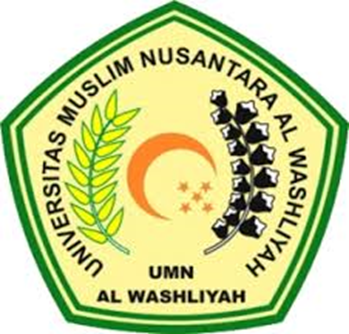 Oleh :ALDA RAHMIANA SIREGARNPM. 183214097PROGRAM STUDI AKUNTANSI FAKULTAS EKONOMIUNIVERSITAS MUSLIM NUSANTARA AL-WASHLIYAHMEDAN 2022